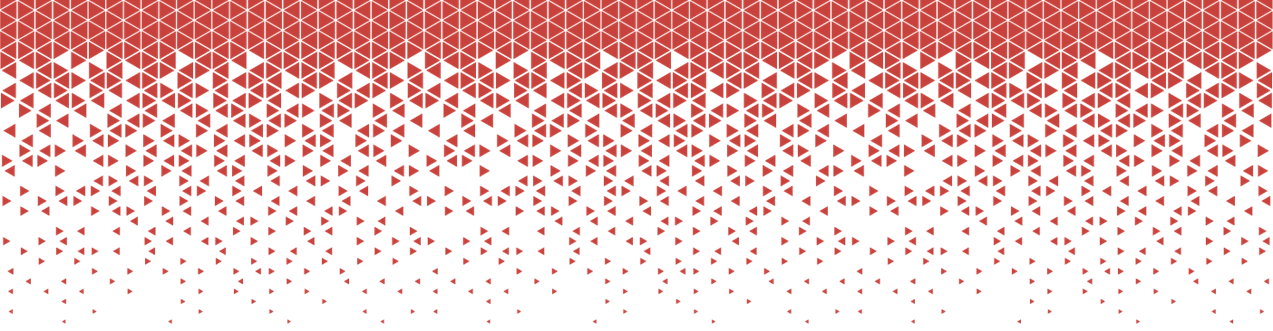 Innleiing 
Opplæringslova § 13 -7 pålegg alle kommunar å ha eit tilbod om skulefritidsordning (SFO) før og etter skuletid for 1. - 4. trinn og for barn med særlege behov for 1. -7. trinn. Frå hausten 2021 blei det innført ein nasjonal rammeplan for skulefritidsordninga. Rammeplanen er ei forskrift med heimel i § 13-7 opplæringslova.I §13-7 i opplæringslova kjem mandatet i SFO til uttykk:«Skolefritidsordninga skal leggje til rette for leik, kultur- og fritidsaktivitetar med utgangspunkt i alder, funksjonsnivå og interesser hos barna. Skolefritidsordninga skal gi barna omsorg og tilsyn. Funksjonshemma barn skal givast gode utviklingsvilkår. Areala, både ute og inne, skal vere eigna for formålet.»Rameplanen for SFO slår fast at SFO skal bygge sin praksis på grunnleggande verdiar som er felles for barnehage og opplæringa. SFO tilbodet er ei forlenging av skuletilbodet og skal reflektera dei same haldningane og verdiane som gjeld i skulen. Verdigrunnlaget skal formidlast og praktiserast i alle delar av arbeidet i SFO og prega både innhald og arbeidsmåtar.Time kommune utforma ein Kvalitetsplan for skulefritidsordninga i Time. Kvar skule skal ut frå Rammeplan for SFO og kvalitetsplanen laga ein handlingsplan for skuleåret. Handlingsplanen skal vise korleis rammeplanen blir sett ut i livet ved den enkelte SFO.Organisering ved SFO-avdelingaRektor er ansvarleg leiar på Rosseland skule. Ansvaret for SFO er delegert til dagleg leiar på SFO. SFO har dagleg leiar, 2 baseleiarar og 19 andre medarbeidarar. Personalet består av miljøarbeidarar, fagarbeidarar, lærling og ein kokk som er ansvarleg for kjøkken og mat.Dagleg leiar har økonomi og turnusansvar, ansvar for opptak, endring av tid, oppseiing og utviklingstid personalmøter. Baseleiarane har ansvar for den daglege drifta saman med dagleg leiar.Rosseland SFO er open kvar dag frå 07.15- 08.15 og frå skuleslutt til 16.00 kvar dag.Føresette kan kjøpa eit tilbod på 5, 4, 3 eller 2 dagar pr. veke. Det er og mogleg å kjøpa enkeltdagar ved behov. 2 månadar oppseiingstid av SFO plass eller redusering av dagar. SFO har 2 baser 1.trinn sine  klasserom og  2. trinn sine klasserom. Me har kantine, aula, kunst & handverk rom, butikk og gymsal til disposisjon.SFO er open 11 månader i året, stengt heile juli. SFO har 4 planleggingsdagar i løpet av SFO-året.Skulen sin visjon og SFO sitt verdigrunnlagTime kommune sin visjon er «Trygg og framtidsretta». På Rosseland skule vil me arbeida mot denne visjonen gjennom følgjande ordlyd: «Omsorg, ansvar, læring – lyst på livet og evne til å meistra det».Skulen sitt pedagogiske grunnsyn, elevsyn og læringssyn
Alle barn er unike og blir møtt med likeverd, respekt og positive forventingar.Vaksenrolla på SFO Samarbeid og forventningarEin skal sjå tilbodet ved SFO og skule i samanheng og sikra eit heilskapleg tilbod og gode overgangar som gjer dagen trygg og oversiktleg for barnet. Omsynet til barns beste skal ligge til grunn når SFO samarbeida med føresette, skule, barnehage og andre offentlege instansar.Samarbeid mellom SFO og heim For å legge til rette for eit godt samarbeid mellom føresette og SFO er det nødvendig med god dialog og ei avklaringa av forventningane til kvarandre. Samarbeid mellom skule og SFOSkule og SFO jobbar ut frå same verdigrunnlag og pedagogiske plattform. Saman skal ein sikre gode overgangar og eit best mogleg heilskapleg tilbod.Innhald og arbeidsformer Inkludering i SFOHovudområda Digital dømekraft3. og 4.  trinn bruker iPad. Me har fokus på korleis me er på nett. Det er trygt å samtale med vaksne om innhald på nett og gjera vurderingar i lag. Medverknad og barnets stemmeI SFO skal barna ha stor medverknad på tilbodet. I vår SFO vil me sikra at barna blir høyrde og får medverka gjennom:BarnesamtalerLytta til og følga med på kva dei ynskjer.Me prøver så langt det går å gjennomføra innhalda i SFO etter barnas innspel.Utviklingsområde og utviklingsarbeidFor å sikra god kvalitet på tilbodet i SFO er det viktig at dei tilsette har ei kontinuerleg kompetanseutvikling. Det skal leggjast til rette for kompetanseheving for dei tilsette. Kapittel 6.1. rammeplan for SFO slår fast at:«SFO skal være et fellesskap og en lærende organisasjon som jevnlig vurderer og videreutvikler sin praksis. SFO skal legge til rette for at hele personalet reflekterer over faglige og etiske spørsmål i tilknytning til rammeplanens verdier og innhold og hvordan de kan være gode rollemodeller for barna.»Skulen sitt utviklingsområde: ElevmedverknadDet skal vera samanheng mellom utviklingsområda på skulen og SFO. SFO kan gjennom sine arbeidsforma og aktivitetar forsterke utviklingsområda som er valt for skulen. Brukarundersøkinga skuleåret 2023I brukarundersøkinga skuleåret 2023 kom det fram at SFO ved Rosseland skule fekk 3,3 på indikatoren «Informasjon».På grunnlag av denne undersøkinga har me difor valt mål me vil jobbe mot dette skuleåret. Utviklingsmål for SFO-åretVåren/ hausten 2023 gjorde personalet i SFO ei vurdering av eigen praksis sett opp mot kvalitetskjenneteikn i kvalitetsplanen, eigne observasjonar og tilbakemelding frå barna. På grunnlag av denne vurderinga har me dette SFO-året valt følgande utviklingsmål: Organisajonslæring og eigenvurderingDei tilsette i SFO skal gjennom året reflektera og vurdera eigen praksis opp mot, kvalitetskjenneteikn,  målsettingar, eigne observasjonar og tilbakemeldingar. Det skal setjast av tid i arbeids- og utviklingsmøta til dette. Årshjul 9. Praktiske opplysningarOpningstider:SFO er open mellom 07.15-16.00SFO har 4 planlegging dagar, då er SFO stengt. Juli er feriemånad- då er SFO stengt.Rutinar:Barna blir kryssa inn i Visma systemet SFO bruker etter siste økt på skulen, og kryssa ut når dei går heim.Barn som går på forskjellige aktivitetar i løpet av dagen skriv seg opp/magnetar – og flytter denne etter endt aktivitet.Aktivitetar blir sett opp på tavla kvar dag på basane.Basane et til faste tider.Klede:Alle barn må ha klede etter veret, og skiftetøy tilgjengeleg.Klede må merkast.Mat:Barn som kjem før 07.50 på frukostklubben får frukost.Måltider på SFO ettermiddag kan vera i kantina, ute eller i klasserom. Oppskåret frukt og fokus på variasjon og sunn mat.Handlingsplan for SFO 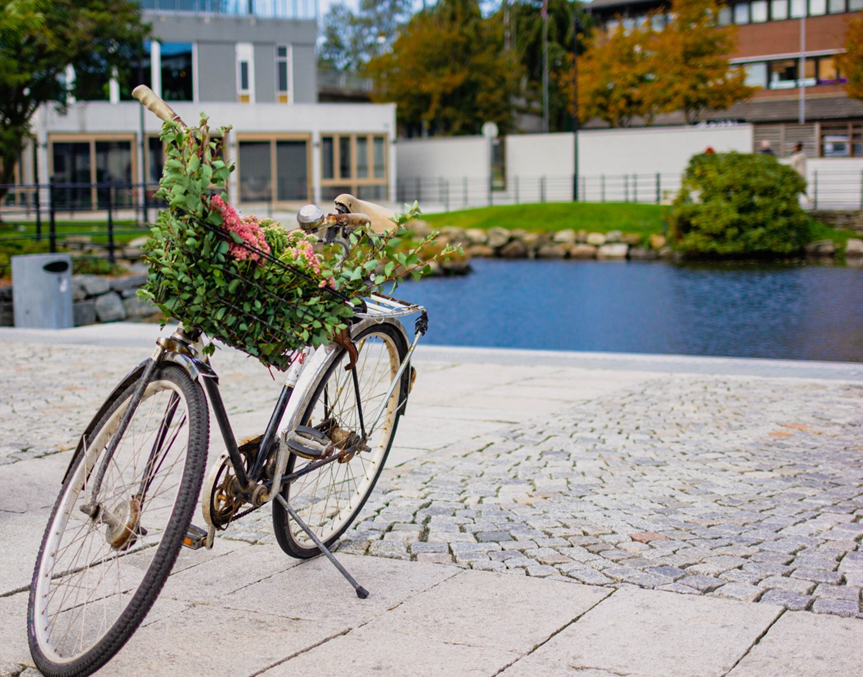 Skuleåret 2023/24Rosseland Skule SFOPedagogisk grunnsynAlle er gode til nokoAlle kan læra og utvikla seg – fagleg, kreativt og sosialt.Alle kan bidra til eit positivt fellesskapAlle skal ha tru på seg sjølvAlle blir sett, høyrde og tatt på alvorElevsynet vårtLæringssynet vårtAlle er gode til nokoAlle kan læra og utvikla seg – fagleg, kreativt og sosialtAlle kan bidra til eit positivt fellesskapBarnet skal oppleva meistring og utfordring - kvar dag Me skal ta utgangspunkt i det barnet kanMe skal nytta varierte arbeidsmåtarMe skal gi rom for at barnet kan utfalda og utvikla seg på alle område – teoretisk, praktisk, fysisk, sosialt og kreativt Vaksenrollen på SFOBarna skal oppleva respekt, likeverd, tillit og omsorgBarna skal oppleva tydelege vaksne som leier og tek ansvar for kvaliteten i all samhandling Me skal ha klare tydelege reglar og rutinar på SFOMe ser kvart enkelt barn og gir dei hjelp og rettleiingMe gir barn mulegheit for medverknadMe skal ha eit godt samarbeid om barna. Me skal vera imøtekomande og lyttande i møte med føresettePå SFO skal me arbeide forPå SFO skal me arbeide forPå SFO skal me arbeide forKvaKorleisKvenInformasjon om kvardagen på SFOOppdatera heimesida, legga ut bilete, månadsplan og anna informasjon 
BaseleiarSFO leiarGod kommunikasjon med føresetteVisma app, telefon, hentesituasjonAlle på SFOForeldremøte Jan/feb oppstart nye 1. trinnJuni oppstart nye 1. trinnSept for alle på SFOSFO leiarPå SFO vil me at dei føresetteSnakkar positivt om SFOGir beskjed om forhold som kan påvirka barnets trivsel. På den måten kan personalet følgje opp og møte barnets behov.Respekterer opningstidene.Følgjer med på informasjon frå SFO i Visma flyt skule og på skulen si heimeside. Abonner på Rosseland SFO si heimeside.Gir beskjed innan oppsette fristar når det gjeld tilbakemelding til SFO i samband med skulen sine ferie- og fridagar. På denne måten kan SFO planleggja best mogleg bruk av personalet.Samarbeid SFO - skuleSamarbeid SFO - skuleSamarbeid SFO - skuleKvaKorleis Kven SFO  deltek på foreldremøte for nye 1. trinns-elevarfeb/juniSFO leiar- baseleiar 1. trinnSamarbeidsmøterSFO deltek på arbeidsmøter som har betyding for SFO.SFO leiarbaseleiarRektor/avdelingsleiarkontaktlærarInformasjon om nye 1. trinnBesøke kvart enkelt barn i bhg. Overgangssamtaler med bhg.SFO leiaravdelingsleiarSamtale mellom SFO og kontaktlærarVed behovBaseleiar/kontaktlærarSFO leiarSFO har 4 planleggingsdagarEin eller to felles planleggingsdagar med skulen. RektorSFO leiarInkluderingInkluderingInkluderingKva - målsettingKorleis Kven Alle barn skal føla at dei høyrer til i SFO og i si gruppe.Gjennom daglege rutinar. Dei vaksne hjelper med å inkludera alle barna. 
Gruppa et saman.Alle i SFOHa ulike aktivitetar som er for alleTilby ulike aktivitetar i løpet av vekaAlle i SFOBarna lærer og respekterer ulikskaparDei vaksne er rollemodellar, legg til rette og inspirerer.Alle i SFOLeik Leik Leik Kva - målsettingKorleis Kven Barna skal ha tid og rom til å leika kvar dagHa fokus på fleksibilitet slik at barn får nok tidAlle på SFOLegge til rette for leik som skapar vennskapDei vaksne observerer, rettleiar og støtter barna i leik.Alle på SFOSFO legg til rette for eit godt leikemiljøTa omsyn til behovetAlle på SFOMedverknadSamtaler med barnaAlle på SFOKultur Kultur Kultur Kva - målsettingKorleis- arbeidsform og aktivitetKven SFO skal legga til rette for ulike kulturelle og kunstnariske aktivitetar.Kunst og handverksaktivitetarOppleve kultur i nærmiljøetAlle på SFOVita om samenes nasjonaldagFlagg, snakka om, musikk, matAlle på SFOVisa at me har mange ulike nasjonaliteter på SFOMala flagg, verdkart, eigen perm med ulike flagg som ein kan fargeleggaAlle på SFOUtfolda seg kreativtMala, klyppe, lima, perla, teiknaAlle på SFOFysisk aktivitet og bevegelsesglede Fysisk aktivitet og bevegelsesglede Fysisk aktivitet og bevegelsesglede Kva - målsettingKorleis- arbeidsform og aktivitetKven Leggja til rette for dagleg fysisk aktivitetUteleik er alltid blant aktivitetane.Gymsal er i bruk kvar dagAlle på SFOVaksne tilrettelegg og inspirerer til fysisk aktivitetForslag til ulike leikar både inne og ute. Delta og støtta barnaAlle SFOMat og måltidsgledeMat og måltidsgledeMat og måltidsgledeKva - målsettingKorleis- arbeidsform og aktivitetKven Gode matvaner og opplevelse av glede og fellesskap ved å eta samanRolege samtalar rundt bordet. Dei vaksne sit saman med barna når det er mogleg. Fokus på matro.Alle i SFOStimulera sansane ved hjelp av smak, lukt, farge, konsistens og formMe er opptatt av at barn gjerne prøver nye råvarer/retter. Alltid mogleg å få smaka nye tingSFO leiarAlle i SFOBarn får nokre gonger delta i tilbereding av måltidLaga mat når det er heile SFO dagar.Alle i SFOInspirera og utvikla sunne matvanerVariert påleggFrukt og grønt kvar dagAlle i SFOResultatmålTiltak Når/ kvenAt barna for moglegheit til å påverka eigen kvardagBarnesamtaler.Lytta til barnas ønsker for kva aktivitetar dei vil ha i SFOBarna får velge mellom ulike aktivitetar Alle på SFOResultatmålTiltak Når/ kvenAt foreldra får god informasjon om korleis barnet deira har det på SFOFortelja om situasjonar ved henting dersom det har skjedd noko som foreldra har nytte av å vita.
Tilbakemelding i forbindelse med utviklingssamtaler.Alle på SFO



Baseleiar, SFO leiarAt foreldra får tydeleg og hyppig informasjon om kvardagen på SFO Leggja ut informasjon og bilete på heimesida kvar veke.
Leggja ut månadsplan kvar månad
Handlingsplan og årsplan på heimesida.
Baseleiar, SFO leiar

Baseleiar

SFO leiar legg den ut ved skulestartResultatmålTiltak Når/ kvenMåltidAt barna skal få oppleva glede, ro og fellesskap ved å eta samanEndringar for kvar elevane et under måltid.Elevane et i mindre grupperAlle i SFO skal bidra til best mogleg kvalitet under måltida.Tidspunkt Tema/ evalueringArbeidsformFebruar 24Informasjon Gjennomgang og diskusjonMars 24Evaluering av måltid i SFOEvaluera i fellesskapApril 24Gjennomgang av barnesamtaler Oppsummering og vidare målÅrshjul SFOÅrshjul SFOMånad AktivitetAugust 1. – 16. august: Sommar SFO - eige program14.-15. august: Planleggingsdag – skule og SFO er stengtBli kjent. Leik inne og ute.Skapa vennskap
Pølsefest og film siste fredag i månaden
SeptemberForeldremøteVeke 38 Potetveke Frist for innlevering av skjema for bruk av dagar i haustferien veke 41.Skapa vennskap
Pølsefest og film siste fredag i månadenOktoberVeke 41. 9. - 13. oktober: Haustferie med aktivitetar    Veke 44. Fokus på HalloweenHalloween dag. 31.oktober         Pølsefest og film siste fredag i månaden
November17. november: Planleggingsdag skule – SFO ope.Frist for innlevering av skjema for bruk i juleferie.Pølsefest og film siste fredag i månaden
DesemberPepparkakebaking
JuleaktivitetarNissefest m/ grøt SFO open heil dag 21, 22, 27, 28 og 30.desemberJanuar2.januar plan.dag SFO stengt.
Pølsefest og film siste fredag i månaden.FebruarForeldremøte nye 1. trinn6. feb. samenes nasjonaldagKarneval skule og SFOVinterferie veke 9. 26. feb. -1. mars med aktivitetar.Pølsefest og film siste fredag i månaden
SkattejaktMarsPåskeaktivitetar
Pølsefest og film siste fredag i månaden
SkattejaktSFO stengt 27.marsAprilPåskeferie (25.mars.-1.april)Skule og SFO plan.dag tysdag 2. april, SFO stengt.
Pølsefest og film siste fredag i månaden
SkattejaktMaiAktivitetsdag/idrettsdag onsdag 1.mai fridagTorsdag 9.mai (kr.h.f)Fredag 10.mai SFO ope.Fredag 17.mai – SFO stengtMåndag 20.mai (2.pinsedag) – SFO stengtPølsefest og film siste fredag i månaden
SkattejaktJuniSkattejaktSiste skuledag fredag 21.juniFerieklubb v. 26 – eige programJuli Sommarferie: SFO stengt   